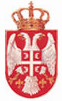 Република СрбијаКОМОРА ЈАВНИХ ИЗВРШИТЕЉАНадзорни одборБеоградЊегошева 73Број: Ки 214/17Датум: 11.4.2017.годинеНа основу члана 519. Закона о извршењу и обезбеђењу („Службени гласник РС“ број 106/15 и 106/16 – аутентично тумачење), члана 37. Статута Коморе јавних извршитеља („Службени гласник РС“ број 105/16) и одлуке Надзорног одбора донете на седници одржаној дана 1.4.2017. године, председник Надзорног одбора подноси Извршном одбору Коморе јавних извршитељаИ Н И Ц И Ј А Т И В УЗа подношење предлога Скупштини Коморе јавних извршитеља за оснивање Фонда из кога би се обезбеђивала средстава за манипулативне трошкове који настају услед престанка рада јавног извршитеља све у складу са критеријумима и начином дефинисаним посебном одлуком.О б р а з л о ж е њ еНа седници Надзорног одбора одржаној дана 1.4.2017. године, Надзорни одбор је размотрио потребу оснивања фонда средстава која би се користила за трошкове који настају услед престанка обављања делатности јавног извршитеља. Наведени трошкови се првенствено односе на пописивање активних предмета и њихово преузимање, пописивање архивираних предмета и њихово преузимање и чување и друге административне трошкове који настану у вези са преузетим предметима. Надзорни одбор је донео одлуку да председник Надзорног одбора упути иницијативу Извршном одбору Коморе јавних извршитеља, који би у складу са својим надлежностима предложио Скупштини Коморе оснивање Фонда за напред наведене намене. Критеријуме за додељивање средстава Фонда и начин њиховог располагања, потребно је дефинисати посебном одлуком.                                                                                          Председник Надзорног одбора                                                                                               Др Жарко Димитријевић, с.р.